Publicado en  el 22/08/2016 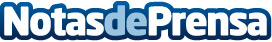 4 falsas creencias sobre emprender onlineDatos de contacto:Nota de prensa publicada en: https://www.notasdeprensa.es/4-falsas-creencias-sobre-emprender-online Categorias: Telecomunicaciones Emprendedores E-Commerce Recursos humanos http://www.notasdeprensa.es